                                                                                                                                                                   ÇALIŞKAN ÖĞRENCİ DERS ÇALIŞMA PLANI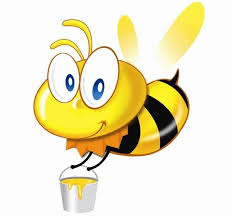 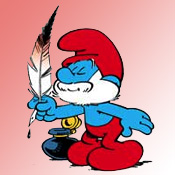 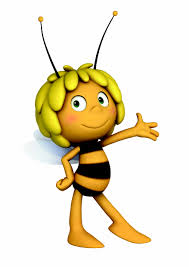                 UNUTMA!...İNSANLARI BAŞARIYA veya BAŞARISIZLIĞA GÖTÜREN ŞEY, 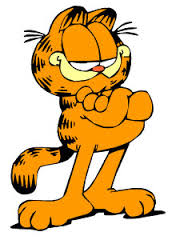 HER GÜN YAPTIKLARIDIR.Sevgili öğrencim ,programı iki hafta düzenli uygulamak için gayret gösterirsen, diğer haftalarda hiç zorlanmadan devam edebilirsin. Ben sana güveniyorum,peki ya sen?SAATPAZARTESİSALIÇARŞAMBAPERŞEMBECUMASAATCUMARETSİPAZAR16.00-17.001saatDİNLENMEDİNLENMEDİNLENMEDİNLENMEDİNLENME…………………………TÜRKÇE MATEMATİK VE DİN KÜLTÜRÜKONU TEKRARIFEN,SOSYAL VE İNGİLİZCE KONU TEKRARI 17.00-18.00     1 saatÖDEVLERÖDEVLERÖDEVLERÖDEVLERÖDEVLER…………………………TÜRKÇE MATEMATİK VE DİN KÜLTÜRÜKONU TEKRARIFEN,SOSYAL VE İNGİLİZCE KONU TEKRARI 18.00-19.00     1 saatDİNLENME   YEMEKDİNLENME   YEMEKDİNLENME  YEMEKDİNLENME  YEMEKDİNLENME   YEMEK…………….…………….KİTAP OKUMA,GEZME, EĞLENMEZAMANIKİTAP OKUMAGEZME, EĞLENMEZAMANI19.00-20.00        1 saatTEST ÇÖZÜMÜTEST ÇÖZÜMÜTEST ÇÖZÜMÜTEST ÇÖZÜMÜTEST ÇÖZÜMÜ…………….…………….KİTAP OKUMA,GEZME, EĞLENMEZAMANIKİTAP OKUMAGEZME, EĞLENMEZAMANI20.00-21.00      1 saatAİLE İLE ZAMAN GEÇİRME AİLE İLE ZAMAN GEÇİRMEAİLE İLE ZAMAN GEÇİRMEAİLE İLE ZAMAN GEÇİRMEAİLE İLE ZAMAN GEÇİRMENOT:Hafta sonu yapacağın çalışmalar için saatleri  ailenle birlikte belirlemelisin.Ödevlerin haricinde hafta içi her gün iki dersten toplam 60-70 soru  çözmelisin.Ayrıca  planı uygulayamadığın zamanlarda pes etmemeli, kaldığın yerden devam etmelisin.   REHBERLİK SERVİSİNOT:Hafta sonu yapacağın çalışmalar için saatleri  ailenle birlikte belirlemelisin.Ödevlerin haricinde hafta içi her gün iki dersten toplam 60-70 soru  çözmelisin.Ayrıca  planı uygulayamadığın zamanlarda pes etmemeli, kaldığın yerden devam etmelisin.   REHBERLİK SERVİSİNOT:Hafta sonu yapacağın çalışmalar için saatleri  ailenle birlikte belirlemelisin.Ödevlerin haricinde hafta içi her gün iki dersten toplam 60-70 soru  çözmelisin.Ayrıca  planı uygulayamadığın zamanlarda pes etmemeli, kaldığın yerden devam etmelisin.   REHBERLİK SERVİSİ21.00-21.30   30 dakikaKİTAP OKUMAKİTAP OKUMA KİTAP OKUMA KİTAP OKUMA KİTAP OKUMA NOT:Hafta sonu yapacağın çalışmalar için saatleri  ailenle birlikte belirlemelisin.Ödevlerin haricinde hafta içi her gün iki dersten toplam 60-70 soru  çözmelisin.Ayrıca  planı uygulayamadığın zamanlarda pes etmemeli, kaldığın yerden devam etmelisin.   REHBERLİK SERVİSİNOT:Hafta sonu yapacağın çalışmalar için saatleri  ailenle birlikte belirlemelisin.Ödevlerin haricinde hafta içi her gün iki dersten toplam 60-70 soru  çözmelisin.Ayrıca  planı uygulayamadığın zamanlarda pes etmemeli, kaldığın yerden devam etmelisin.   REHBERLİK SERVİSİNOT:Hafta sonu yapacağın çalışmalar için saatleri  ailenle birlikte belirlemelisin.Ödevlerin haricinde hafta içi her gün iki dersten toplam 60-70 soru  çözmelisin.Ayrıca  planı uygulayamadığın zamanlarda pes etmemeli, kaldığın yerden devam etmelisin.   REHBERLİK SERVİSİ21.30 ve sonrası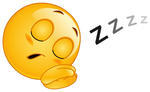 UYKU ZAMANIUYKU ZAMANIUYKU ZAMANIUYKU ZAMANIUYKU ZAMANINOT:Hafta sonu yapacağın çalışmalar için saatleri  ailenle birlikte belirlemelisin.Ödevlerin haricinde hafta içi her gün iki dersten toplam 60-70 soru  çözmelisin.Ayrıca  planı uygulayamadığın zamanlarda pes etmemeli, kaldığın yerden devam etmelisin.   REHBERLİK SERVİSİNOT:Hafta sonu yapacağın çalışmalar için saatleri  ailenle birlikte belirlemelisin.Ödevlerin haricinde hafta içi her gün iki dersten toplam 60-70 soru  çözmelisin.Ayrıca  planı uygulayamadığın zamanlarda pes etmemeli, kaldığın yerden devam etmelisin.   REHBERLİK SERVİSİNOT:Hafta sonu yapacağın çalışmalar için saatleri  ailenle birlikte belirlemelisin.Ödevlerin haricinde hafta içi her gün iki dersten toplam 60-70 soru  çözmelisin.Ayrıca  planı uygulayamadığın zamanlarda pes etmemeli, kaldığın yerden devam etmelisin.   REHBERLİK SERVİSİ